Thunder Soccer Club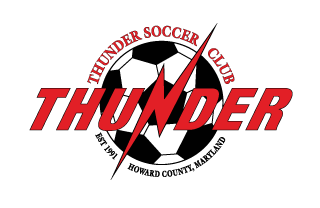 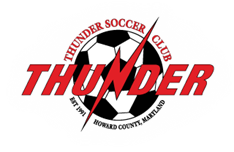 P.O. Box 292                                                                                                                                                                                   Lisbon, MD 21765-0292Coaching ApplicationDate: Applicant Name: Address: Home Phone:    Work Phone: Cell Phone:    E-mail:Soccer Coaching Experience (years): Recreational          Select        Travel  High School    College   Professional Soccer Playing Experience (years): Recreational         Select         Travel High School    College   Professional Other Coaching Experience: Soccer Coaching Licenses: Prefer to Coach: Boys 			Girls 			BothPreferred Division:         Age Group: Recreational coaching positions are volunteer only. Travel coaching positions are paid based on experience and coaching education.Give a brief description of your philosophy on coaching youth soccer: Briefly describe what you hope to accomplish as a coach: Do you have children playing in our program? If so, what age and which division? Any other circumstances of which we need to be aware regarding your possible hire? References (name, affiliation, phone number, e-mail):1) 2) 3) Information provided by the applicant will be used only for official Thunder Soccer Club business. Confidentiality will be maintained in accordance with the club by-laws.Completion of this application is voluntary; however, failure to complete the application may result in denial of application to coach.Please complete this application and you mail email it to Stefan Draganov, our director of coaching at Stefan.draganov@thundersoccerclub.org or mail it to the address above Attention: Stefan Draganov